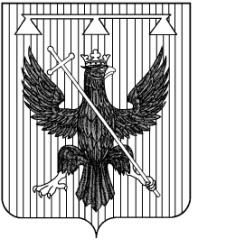 Администрация муниципального образования Южно-Одоевское Одоевского района ПОСТАНОВЛЕНИЕОт 14.02.2017г.                                                                                   №  6Об удовлетворении протеста прокурора района от 07.02.2017 г. № 7-02-2017 на постановление главы администрациимуниципального образования Южно-Одоевское Одоевского районаот 24.12.2017 г. № 172 «Об актуализации муниципальной программы «Комплексного развития системы коммунальной инфраструктуры муниципального образования Южно-Одоевское Одоевского района на 2014-2025 годы» Об удовлетворении протеста прокурора района от 07.02.2017 г. № 7-02-2017 на постановление главы администрациимуниципального образования Южно-Одоевское Одоевского районаот 24.12.2017 г. № 172 «Об актуализации муниципальной программы «Комплексного развития системы коммунальной инфраструктуры муниципального образования Южно-Одоевское Одоевского района на 2014-2025 годы»        В соответствии с Федеральным законом от 27.07.2010 N 210-ФЗ "Об организации предоставления государственных и муниципальных услуг", Федеральным законом от 06.10.2003 № 131-ФЗ "Об общих принципах организации местного самоуправления в Российской Федерации", рассмотрев   протест прокурора района от 04.05.2016 г. № 7-02-16/14, на основании Устава муниципального образования Южно-Одоевское Одоевского района, администрация муниципального образования Южно-Одоевское Одоевского района ПОСТАНОВЛЯЕТ:1. Удовлетворить протест прокурора района на постановление главы администрации муниципального образования Южно-Одоевское Одоевского района от 07.02.2017 г. № 7-02-2017 на постановление главы администрации муниципального образования Южно-Одоевское Одоевского района от 24.12.2015 г. № 172 «Об актуализации муниципальной программы «Комплексного развития системы коммунальной инфраструктуры муниципального образования Южно-Одоевское Одоевского района на 2014-2025 годы».2. утратившим силу постановления администрации муниципального образования Южно-Одоевское Одоевского района от 24.12.2015г. № 172 «Об актуализации муниципальной программы "Комплексного развития  системы коммунальной инфраструктуры муниципального образования Южно-Одоевское Одоевского района на 2014-2025 г.г." 3. Письменно проинформировать прокурора района о принятом решении.4. Настоящее постановление разместить в информационно -коммуникационной сети «Интернет» на официальном сайте администрации муниципального образования Южно-Одоевское Одоевского района.5. Постановление вступает в силу со дня подписания.